Date: 1st  FEB 2012REPORT OF THE WRC-12 AGENDA ITEM COORDINATOR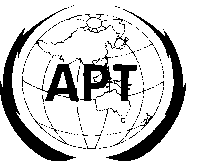 ASIA-PACIFIC TELECOMMUNITYAPT Coordination Meetings During RA-12 and WRC-12APT Coordination Meetings During RA-12 and WRC-12Agenda Item No.: 8.1 (COM 6)in accordance with Article 7 of the Convention, to consider and approve the Report of the Director of the Radiocommunication Bureau (item 8.1):Name of the Coordinator ( with Email):Yong-Jun CHUNG (KOR)Issues:on the activities of the Radiocommunication Sector since WRC-07 including issues relating to Resolution 63 (Rev.WRC-07) (item 8.1.1)on any difficulties or inconsistencies encountered in the application of the Radio Regulations on issues not related to satellite (item 8.1.2)APT Proposals:Modification of Resolution 63 (Rev.WRC-07) for the further review of the radiation limit of ISM equipment taking into account the protection criteria of the radiocommunication services using digital technology (item 8.1.1 Issue A)Status of the APT Proposals: For AI 8.1.1 (Issue A) : on the activities of the Radiocommunication Sector since WRC-07 including issues relating to Resolution 63 (Rev.WRC-07)<First Week>It was drafted the revision of Res.63 with coordinators from APT, CEPT, CITEL, and UAE informally according to the decision of WG6A through the informal meeting and WG6A adopted this. Mainly, considering and resolves part was modified to clarify the purpose of proposal.<Second Week>The draft revision of Res.63 reflecting APT proposal was adopted as a first deliverable in COM6 on 31st JAN and will be submitted to today Plenary Meeting for first reading.For AI 8.1.2 : on any difficulties or inconsistencies encountered in the application of the Radio Regulations on issues not related to satellite<First Week>Eight contributions were presented and reviewed. Most of them support the point of view mentioned in the Report of the Director of the BR on any difficulties or inconsistencies encountered in the application of the Radio Regulations on issues not related to satellite. <Second Week>The progress is going well and will be continued through this week. The work is related with correction for typographical and apparent errors, inconsistencies, and provisions that are lacking clarify discovered in the 2008 edition of the RR.Highlight issues are as bellows.Procedures and action on expiry frequency assignment (Related with Doc.57(RUS))For the clear understanding, SWG6B2 agreed to propose to request: a)                the BR to develop and submit to the Radio Regulation Board the detailed description of the Bureau’s practices and actions applied under RR No. 11.50, especially with respect to frequency assignments in MIFR whose period of validity of allocation to a service has expired or will expire before the next conference,b)                the RRB to develop the relevant Rule of Procedures.Review outdated provisions: 5.138A, 5.139, 5.141B, 5.141C, 5.142, 5.143A-E and AP42SWG6B2 will be continued to review on Friday in this week. Some provisions which is clearly outdated would be suppressed and Some provision which contains some conditions would be edited carefully such as 5.143A.Proposed modification is below.5.143A 	In Region 3, the band 7 350-7 450 kHz may be used by stations in the, communicating only within the boundary of the country in which they are located, on condition that harmful interference is not caused to the broadcasting service. When using frequencies for these services, administrations are urged to use the minimum power required and to take account of the seasonal use of frequencies by the broadcasting service published in accordance with the Radio Regulations. 	(WRC-03)Issues to be discussed at the Coordination Meeting:For AI 8.1.1 (Issue A) : None. It is almost achieved.For AI 8.1.2 : It needs to review outdated provision related with Region 3 such as 5.143A.  